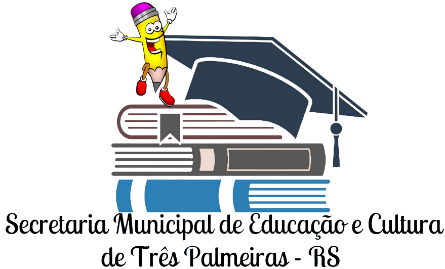 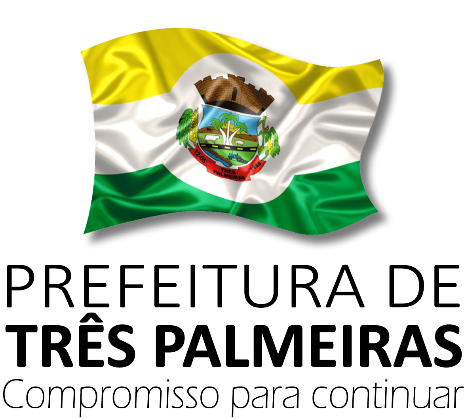 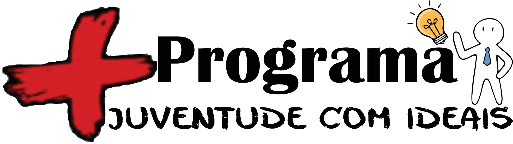 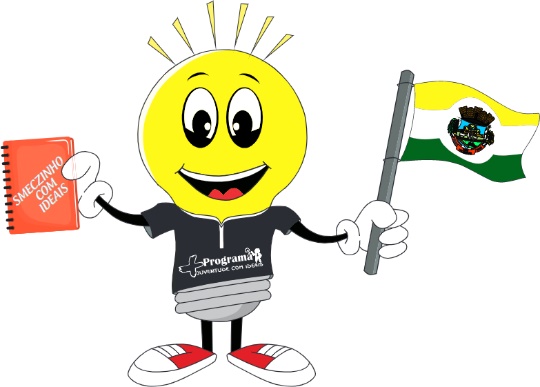                        Desafios da ArteREGULAMENTO- DO OBJETIVO		A Arte transforma a forma de imaginar e de entender o mundo. Pela Arte, as crianças e os estudantes podem expressar as suas emoções, história e cultura, por meio de valores estéticos, suas ideias e aspirações. Por isso, a equipe da SME criou esse desafio, juntamente com as escolas, com objetivo de incentivar e oportunizar a reflexão e a expressão da arte em 3 modalidades: “Desenho, Fotografia e Arte Urbana.”– DO TEMA:O desenho, na categoria Educação Infantil (Pré A e Pré B), deve abordar o tema: “Cidade Educadora: O que é ser criança.” O desenho, na categoria Ensino Fundamental (1°, 2° e 3° anos), deve abordar o tema: “Cidade Educadora: “O que é ser criança.” O desenho, na categoria Ensino Fundamental (4°, 5° e 6° anos), deve abordar o tema: “Cidade Educadora: “Qual o olhar de uma Cidade Educadora?”.  O desenho, na categoria Ensino Fundamental (7°, 8° e 9° anos), deve abordar o tema: “Cidade Educadora: “Qual o olhar de uma Cidade Educadora?”.  A fotografia, na categoria Ensino Fundamental (4°, 5° e 6° anos) deve abordar o tema “Cidade Educadora: A minha escola - como espaço de integração e aprendizagem”. A fotografia, na categoria Ensino Fundamental (7°, 8° e 9° anos) deve abordar o tema “Belezas naturais de Três Palmeiras”.A fotografia, na categoria Ensino Médio (1°, 2° e 3° anos) deve abordar o tema “Belezas naturais de Três Palmeiras”.A Arte Urbana, na categoria Ensino Fundamental (7°, 8° e 9° anos), deve abordar o tema “Cidade Educadora - Como a Arte Urbana pode transformar minha cidade?”. A Arte Urbana, na categoria Ensino Médio (1°, 2° e 3° anos), deve abordar o tema “Cidade Educadora - Como a Arte Urbana pode transformar minha cidade?”. – DA PARTICIPAÇÃO- O Concurso está disponível para alunos da Educação Infantil, Ensino Fundamental e Ensino Médio, matriculados nas escolas municipais e estadual.- Os professores deverão incentivar a participação das crianças e estudantes.– Cada estudante poderá se inscrever em apenas uma categoria deste concurso (o estudante deverá escolher entre uma categoria: Desenho, Fotografia e Arte Urbana). – DA INSCRIÇÃO E DOS PRAZOS- A inscrição será gratuita.- O prazo para inscrição é até o dia 28 de agosto de 2023, através do link https://forms.gle/pu95sf3NTMuGrwxe8. – Sugerimos que os desenhos, as fotografias (salvas em PDF) e propostas das intervenções da Arte Urbana, sejam entregue nas secretarias das escolas, que a mesma fique responsável de entregar todos juntos na SME de Três Palmeitras até 27 de setembro.PARÁGRAFO ÚNICO: Todas as modalidades devem seguir o tema proposto, não podendo haver cópia de lugar algum, sendo, caso ocorra, considerado plágio. 4.4- Todos os desenhos devem vir em papel A4, identificados em seu verso, em letra legível, com nome da completo do estudante, idade, turma, telefone, nome da escola e nome do professor.4.5- Para participar da competição, os desenhos deverão ser elaborados com técnicas livres de criação e arte, em formato A4, não podendo ser digital, devendo ser elaborado exclusivamente pelo estudante.4.6- Os trabalhos deverão ser individuais e cada estudante poderá enviar apenas um desenho para avaliação. 4.7- Todas as fotografias devem ser salvas em PDF, com identificação de cada estudante, nome completo, turma, nome da escola, nome da professora e local em que a fotografia foi tirada (ex. Rua Borges de Medeiros, Praça Municipal 12 de Maio, Linha Pipiri,...), em um único arquivo enviado por cada escola.4.8- Os trabalhos deverão ser individuais e cada estudante poderá enviar apenas uma fotografia para avaliação. PARÁGRAFO ÚNICO: As fotografias deverão ser originais, não retiradas da internet e apresentando elementos que identifiquem o município de Três Palmeiras. 4.9- Todas os projetos que presupõem a Arte Urbana, sendo pintura e escultura, devem vir em papel A4, identificados identificados em seu verso, em letra legível, com nome da completo de cada estudante, idade, turma, telefone e nome da escola, como também preenchida a ficha do projeto (em anexo).4.5- Os trabalhos podem ser individuais ou em dupla. Os estudantes podem formar duplas com colegas de outras turmas, dentro da mesma categoria.  – DA AVALIAÇÃO– Desafiando a Arte é uma oportunidade das crianças e estudantes poderem compartilhar suas criações e aspirações artisticas.– Os participantes serão divididos nas categorias “Educação Infantil”, “Ensino Fundamental” e “Ensino Médio”.5.3 – Os desenhos, as fotografias e as propostas de intervenção de Arte Urbana serão avaliadas por uma Comissão Julgadora composta por profissionais habilitados, cujas decisões serão irrecorríveis.5.4 - A comissão julgadora avaliará os desenhos, as fotografias e as propostas de Arte Urbana e elegerá os 3 (três) finalistas de cada categoria,  conforme os seguintes critérios de avaliação:CriatividadeOriginalidade TemáticaMensagem – DO RESULTADO- O resultado será divulgado em evento durante a Feicat 2023. – DA PREMIAÇÃO- A solenidade de entrega dos prêmios será realizada em evento durante a Feicat 2023, no dia 12 de outubro de 2023. - Serão contemplados três desenhos das categorias Educação Infantil (Pré A e Pré B) e Ensino Fundamental (1°, 2° e 3° anos) com as seguintes premiações aos participantes:1º Lugar – Kit de desenho + camiseta personalizada.  2º Lugar – Camiseta personalizada.  3º Lugar – Camiseta personalizada. Serão contemplados três desenhos das categorias Ensino Fundamental (4°, 5° e 6° anos) e Ensino Fundamental (7°, 8° e 9° anos) com as seguintes premiações aos participantes:1º Lugar – Curso de Desenho + camiseta personalizada.  2º Lugar – Camiseta personalizada.  3º Lugar – Camiseta personalizada. Serão contemplados três fotografias de cada categoria com as seguintes premiações aos participantes:1º Lugar – Curso de Fotografia + sua obra exposta em Galeria. 2º Lugar – Sua obra exposta em Galeria. 3º Lugar – Sua obra exposta em Galeria. Serão contemplados três propostas de intervenção de Arte Urbana de cada categoria com as seguintes premiações aos participantes:1º Lugar – Workshop com Artista Urbano + sua obra como parte da Cidade. 2º Lugar – Workshop com Artista Urbano.  3º Lugar – Workshop com Artista Urbano.  - USO DO MATERIAL- O material enviado para o concurso passará a fazer parte do acervo da SME  e poderá ser utilizado estritamente para fins culturais.– DAS DISPOSIÇÕES FINAIS- O ato de inscrição nesse concurso corresponde ao preenchimento da ficha de inscrição prévia, e, dentro do prazo definido, envio do desenho, da fotografia e da proposta de intervenção através da arte urbana de acordo com o item   4, e implica no total conhecimento e aceitação de todos os itens desse regulamento, bem como na cessão de uso e dos direitos autorais dos trabalhos à SME, sem qualquer tipo de ônus, tendo em vista os objetivos do concurso.- Os desenhos enviados não serão devolvidos.- Os desenhos vencedores serão de guarda permanente do acervo da Prefeitura Municipal de Três Palmeiras. - A comissão julgadora é soberana, compete a ela avaliar e resolver sobre os casos omissos neste regulamento, não cabendo recurso.– Desafiando a Arte é exclusivamente cultural, sem qualquer modalidade de sorte ou pagamento  pelos participantes, nem vinculação destes ou dos vencedores à aquisição ou uso de qualquer bem, direito ou serviço, promovido pelos organizadores. - Serão sumariamente excluídos os participantes que cometerem qualquer tipo de fraude comprovada.- Quaisquer dúvidas sobre o concurso ou sobre o presente regulamento devem ser encaminhadas ao e-mail: pmtpsmec2020@gmail.com- O não cumprimento de quaisquer das regras deste Regulamento poderá causar, a critério da organização, a desqualificação do desenho inscrito e, conseqüentemente, do respectivo participante.Anexo IProjeto da Arte UrbanaEstudante:__________________________________________________________________Turma: _______________________________________________________________________Escola:_______________________________________________________________________Pintura (         )			Escultura (        )Objetivo (ideia, mensagem):__________________________________________________________________________________________________________________________________________________________________________________________________________________Lugar de intervenção (descrever a rua, espaço público...)__________________________________________________________________________________________________________________________________________________________________________________________Dimensões (tamanho, largura...)________________________________________________________________________________________________________________________________Material (tinta-cores, pinceis, cimento...)_______________________________________________________________________________________________________________________________________________________________________________________________________Recursos financeiros (estimativa do valor da obra...)______________________________________________________________________________________________________________________________________________________________________________________________Parceiros (entidade, comércio...)_____________________________________________________________________________________________________________________________________________________________________________________________________________